Step 1. Create a personal account on the RF Public Services Portal .Enter https://www.gosuslugi.ru/. Press “Личный кабинет”.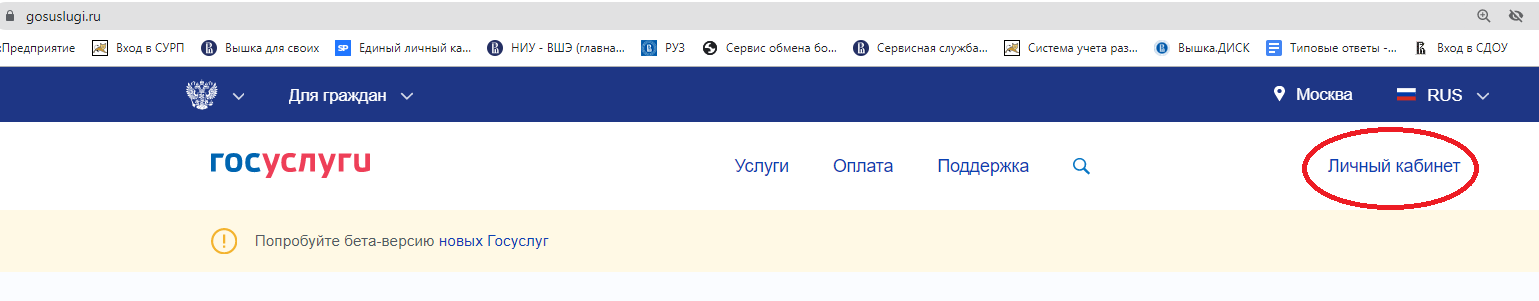 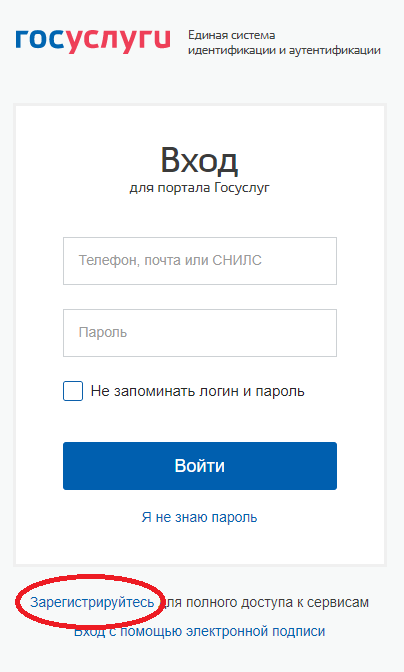 Fill out the registration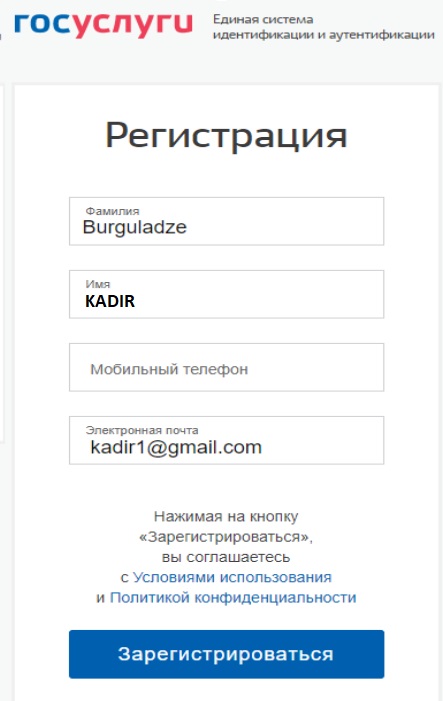 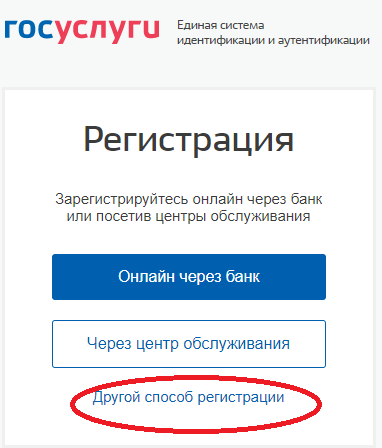 Step 2.Confirm the registration.Activate the link in e-mail from the portalStep 3. Search your dataEnter the portal https://www.gosuslugi.ru/ Enter the personal accountSerch in the list of the services “Информация о включении в список для пересечения границы”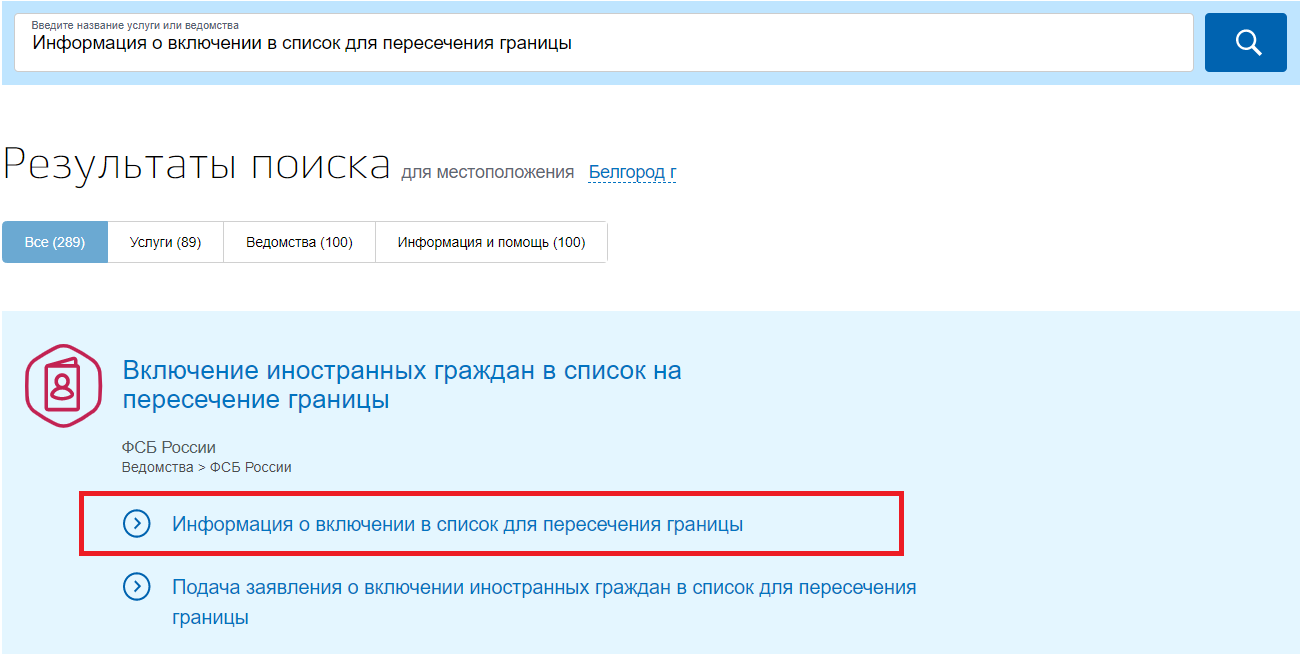 Get the serviceFill out the surname and name in Latin capital letters according to your passport data (firstly surname, then name)  and number of the passport/document. Search your data in the boarding list.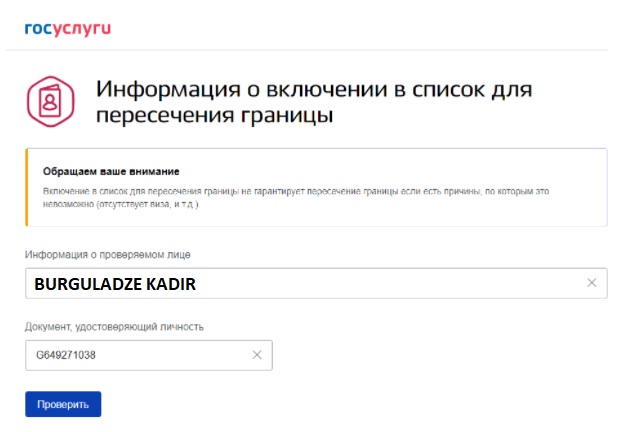 